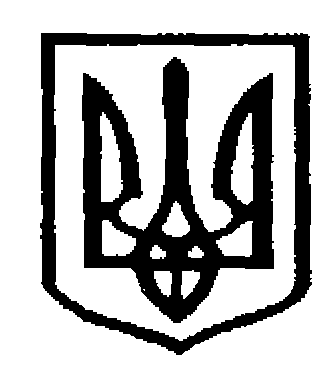 У К Р А Ї Н АЧернівецька міська радаУПРАВЛIННЯ   ОСВIТИвул. Героїв Майдану, 176, м.Чернівці, 58029 тел./факс (0372) 53-30-87,  E-mail: osvitacv@gmail.com. Код ЄДРПОУ №02147345Про вивчення потреб і запитів учителів початкових класів       Управління освіти міської ради повідомляє, що  Державна наукова установа «Інститут модернізації змісту освіти»  на виконання Оперативного плану на 2023 рік щодо оновлення нормативного та навчально-методичного забезпечення для ефективного впровадження державних стандартів початкової та базової середньої освіти, затвердженого наказом Міністерства освіти і науки України  від 10.01.2023 р. № 15,  проводить з 24 березня по                     10 квітня 2023 року вивчення потреб і запитів педагогічних працівників з питань дидактико-методичного забезпечення організації контрольно-оцінювальної діяльності в 1-4 класах закладів загальної середньої освіти з урахуванням концептуальних засад освітньої реформи «Нова українська школа».           Заповнити електронний опитувальник можна за покликанням: https://forms.gle/5KeRGVRnX8WcZACr7 .         Просимо сприяти участі учителів початкових класів в опитуванні з вищезазначеного питання. Начальник управління                                                          Ірина  ТКАЧУК   Ганна  Воробець, 53-23-6228.03.2023 № 01-31/580Керівникам закладів загальної середньої освіти